Региональный центр обработки информации начал обучение технических специалистов пунктов проведения экзамена ЕГЭ-2018В период с 28.02.2018 г. по 06.03.2018г. отделом «Региональный центр обработки информации» (РЦОИ) ГБУ ТО «Центр оценки качества образования» проводится обучение технических специалистов пунктов проведения экзамена (ППЭ) ЕГЭ-2018. Практико-ориентированные семинары с целью обеспечения организационно-технологической готовности ППЭ к проведению ЕГЭ с использованием технологии печати экзаменационных материалов и сканирования бланков ответов обучающихся запланированы на 28 февраля, 1, 2, 5, 6 марта. В них примут участие все технические специалисты ППЭ региона согласно графику, составленному в РЦОИ. 28.02.2018 года состоялся первый семинар, на котором присутствовали 22 технических специалиста из 12 муниципальных образований и 1 муниципальный координатор, ответственный за проведение ЕГЭ в муниципалитете.Со вступительным словом выступила директор ГБУ ТО ЦОКО Елена Владимировна Лошкарева. Практическую часть семинара провел главный специалист РЦОИ Александр Валерьевич Котов.Перед обучением все участники семинара ознакомились с инструкциями, разработанными Федеральным центром тестирования (http://www.rustest.ru/gia/projects/pechat-kim-v-ppe), подготовили вопросы по процедурным и техническим аспектам проведения ЕГЭ в ППЭ в части технологии получения ключей доступа к КИМ, печати ЭМ и сканирования бланков ответов обучающихся и протоколов ППЭ. Во время обучения А. В. Котов на практике продемонстрировал техническим специалистам весь цикл технических процедур подготовки к проведению экзамена в ППЭ с использованием технологии печати экзаменационных материалов и сканирования бланков ответов обучающихся, в том числе процесс установки программного обеспечения. Кроме того, провел индивидуальные консультации по вопросам работы с программами, обеспечивающими работу станций авторизации, печати и сканирования.План проведения обучающих семинаров для технических специалистов ППЭ, работающих по технологии печати и сканированию ЭМ, специалистами отдела РЦОИ ГБУ ТО ЦОКО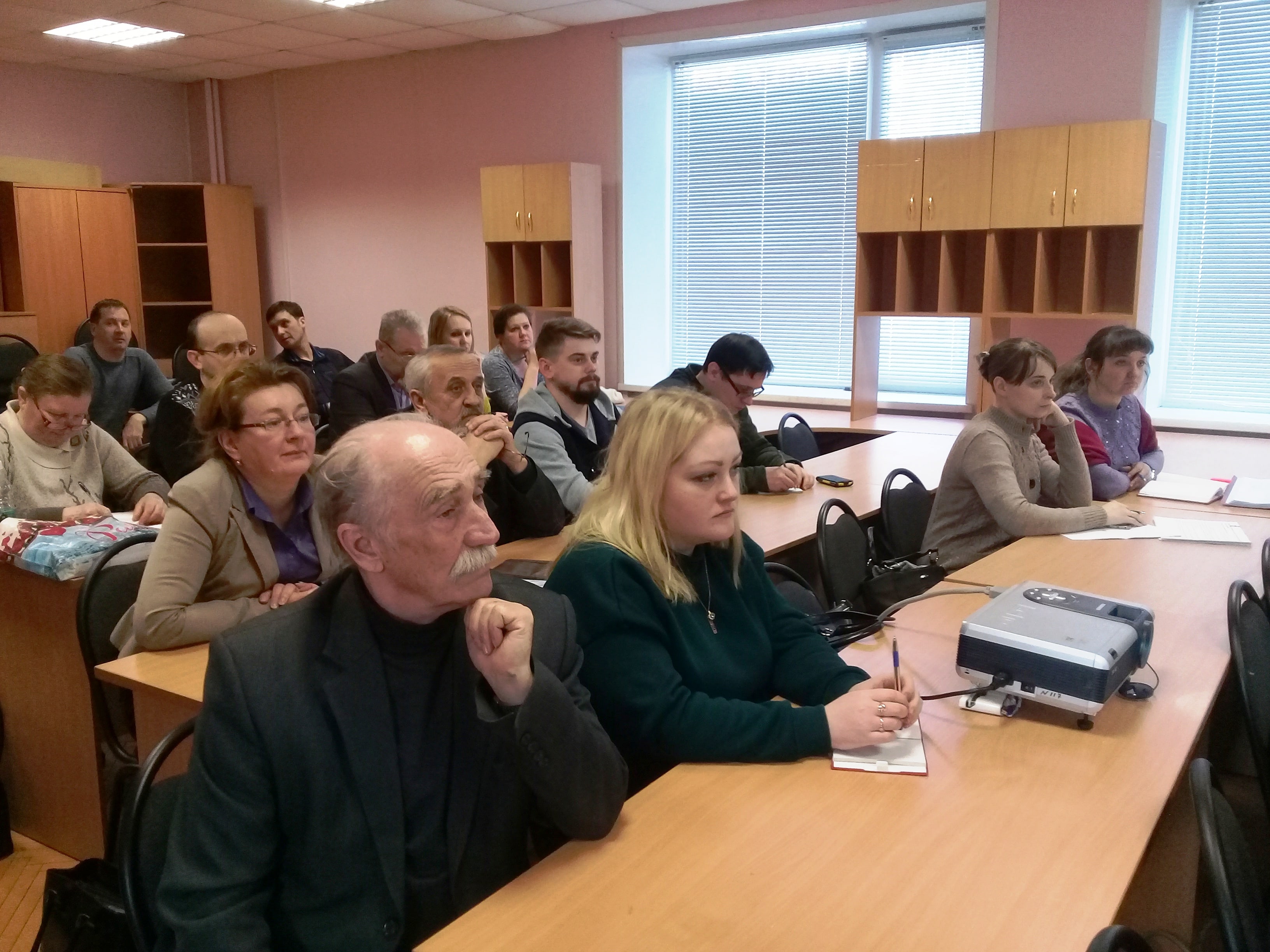 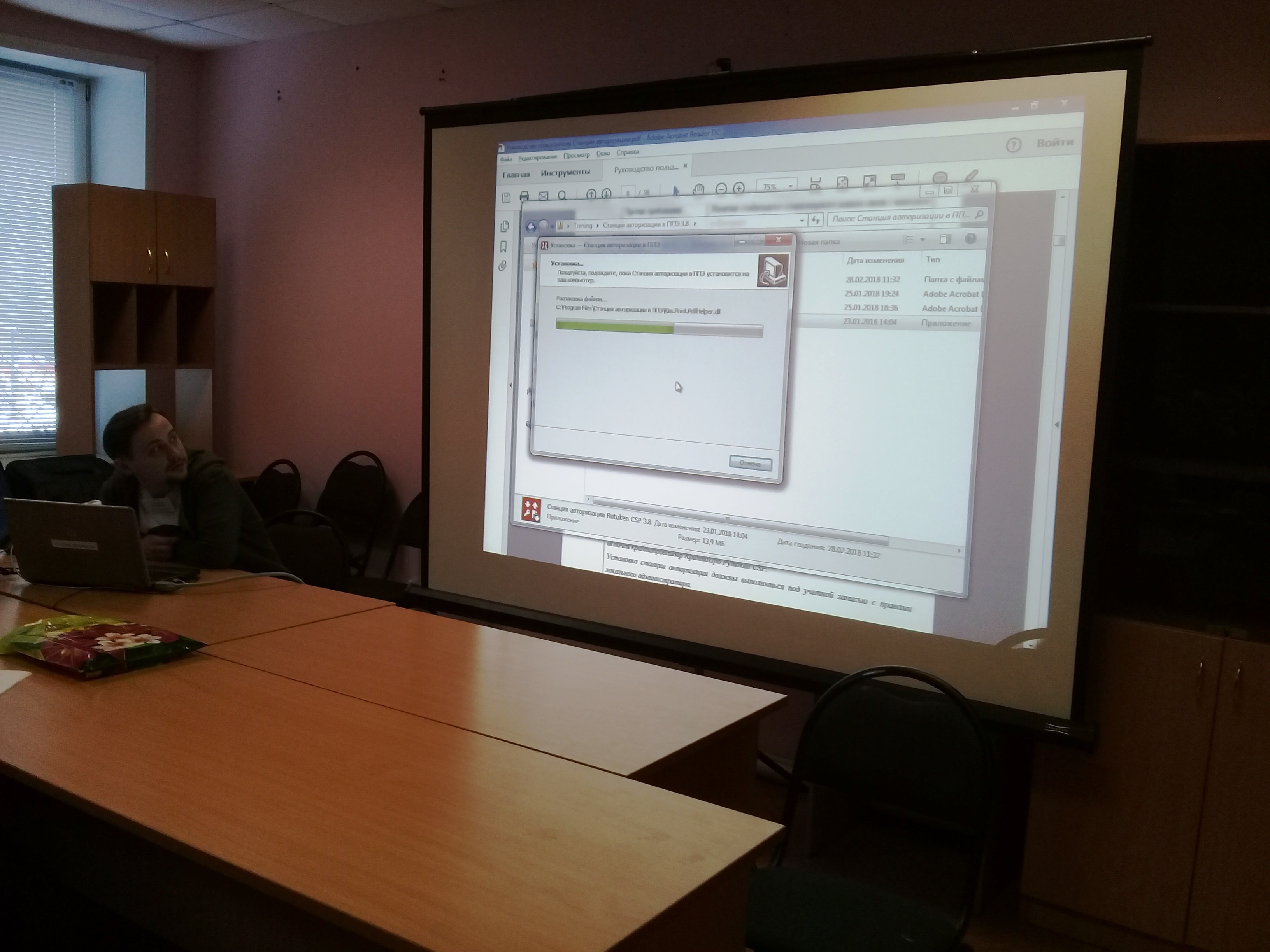 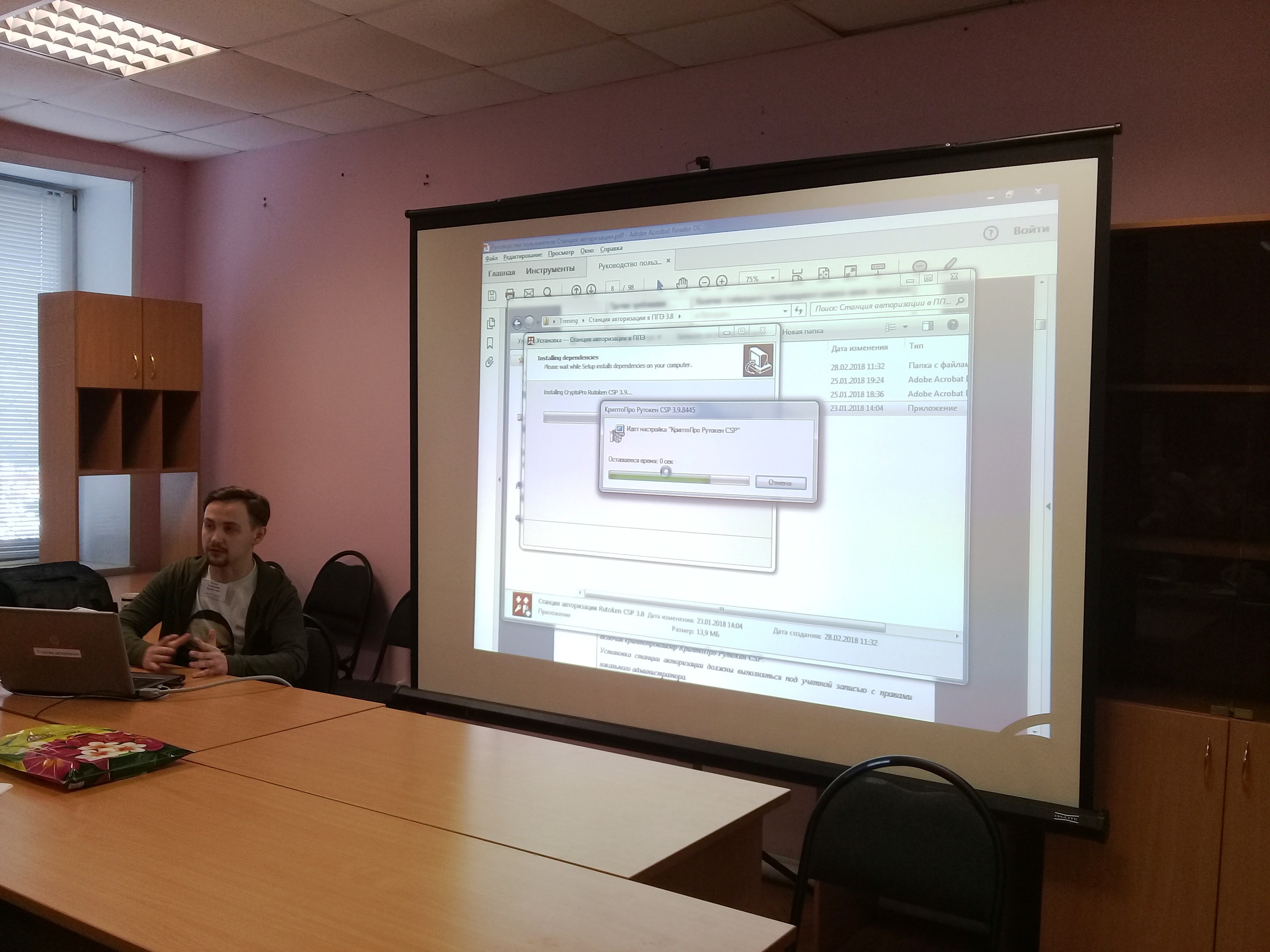 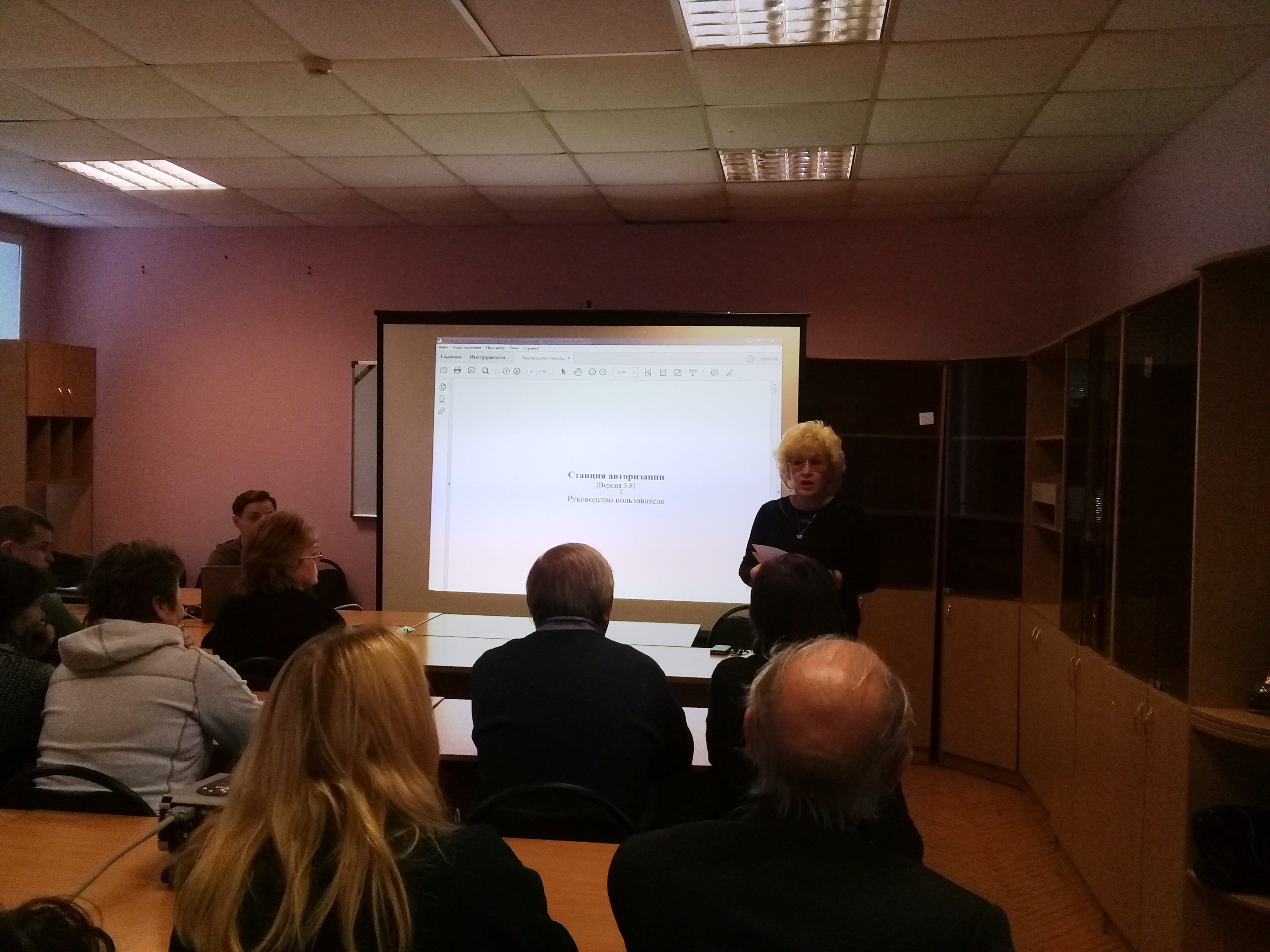 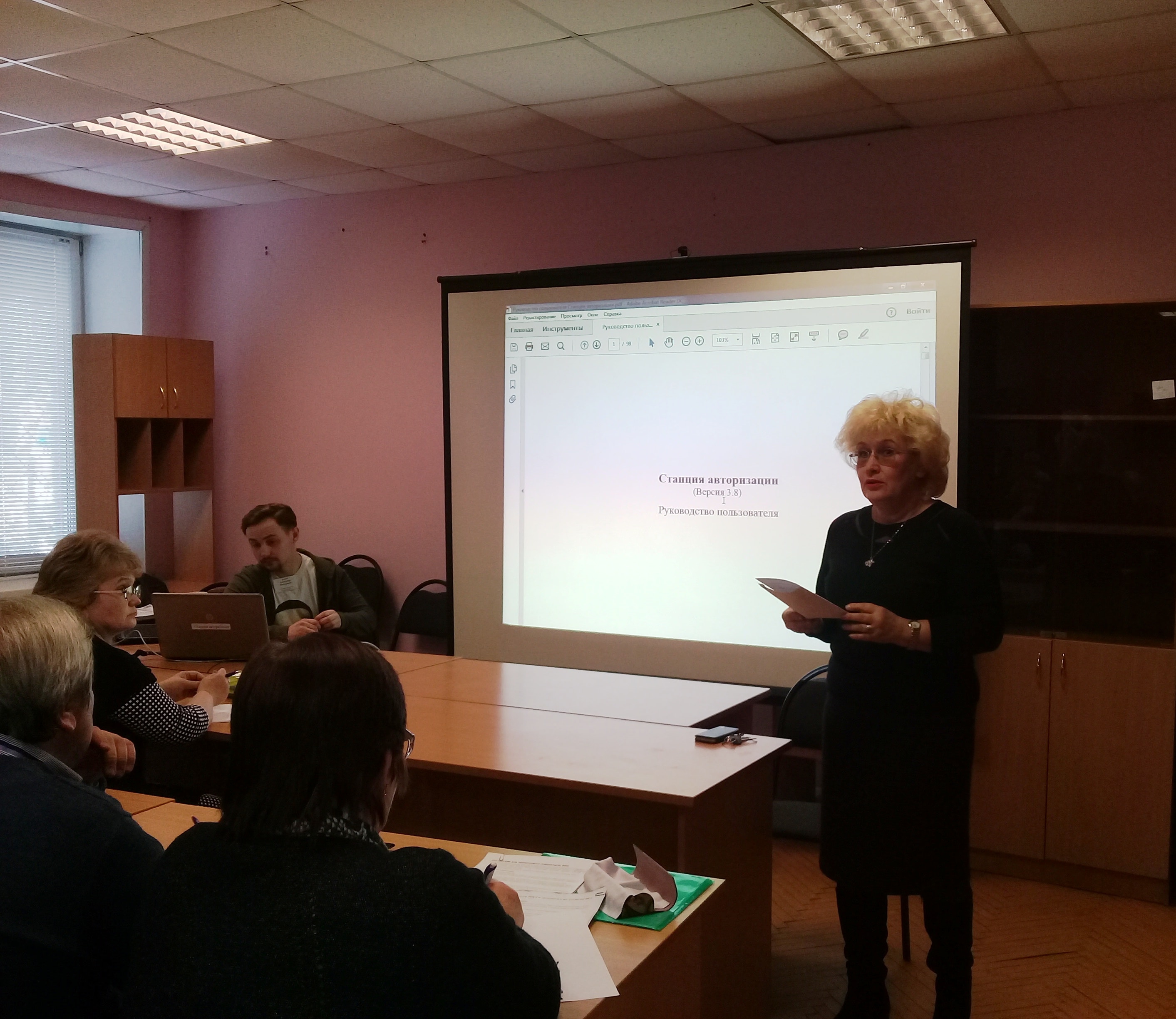 № п/пДата, времямероприятиеМесто проведенияКатегория обучаемых специалистовОтветственный специалист РЦОИ128.02.2018; 14:00Обучающий практико-ориентированный семинар для технических специалистовг.Тверь, Волоколамский пр-т, 7, каб.203Технические специалисты ППЭ г.Вышний Волочек, Андреапольского, Бежецкого, Бельского, Бологовского, Весьегонского, Жарковского, Западнодвинского, Зубцовского, Осташковского районовА.В.Котов, главный специалист201.03.2018; 14:00Обучающий практико-ориентированный семинар для технических специалистовг.Тверь, Волоколамский пр-т, 7, каб.203Технические специалисты ППЭ Конаковского, Калязинского, Кашинского, Кесовогорского, Краснохолмского, Кувшиновского, Лесного районов А.В.Котов, главный специалист301.03.2018; 14:00Обучающий практико-ориентированный семинар для технических специалистовг.Тверь, Волоколамский пр-т, 7, каб.203Технические специалисты ППЭ г.Торжок, Калининского, Лихославльского, Максатихинского, Молоковского, Нелидовского, Оленинского, Пеновского, Рамешковского районовА.В.Котов, главный специалист402.03.2018; 14:00Обучающий практико-ориентированный семинар для технических специалистовг.Тверь, Волоколамский пр-т, 7, каб.203Технические специалисты ППЭ г.Кимры, Сандовского, Селижаровского, Сонковского, Спировского, Старицкого, Торжокского, Торопецкого, Удомельского, Фировского районов; ЗАТО ОзерныйА.В.Котов, главный специалист505.03.2018; 14:00Обучающий практико-ориентированный семинар для технических специалистовг.Тверь, Волоколамский пр-т, 7, каб.203Технические специалисты ППЭ г.Тверь – ППЭ№№401-405; 454 (Тверской пед.колледж) , г.РжевА.В.Котов, главный специалист606.03.2018; 14:00Обучающий практико-ориентированный семинар для технических специалистовг.Тверь, Волоколамский пр-т, 7, ааб.203Технические специалисты ППЭ г.Тверь – ППЭ №№407, 408, 410, 411, 413, 414, 434А.В.Котов, главный специалист